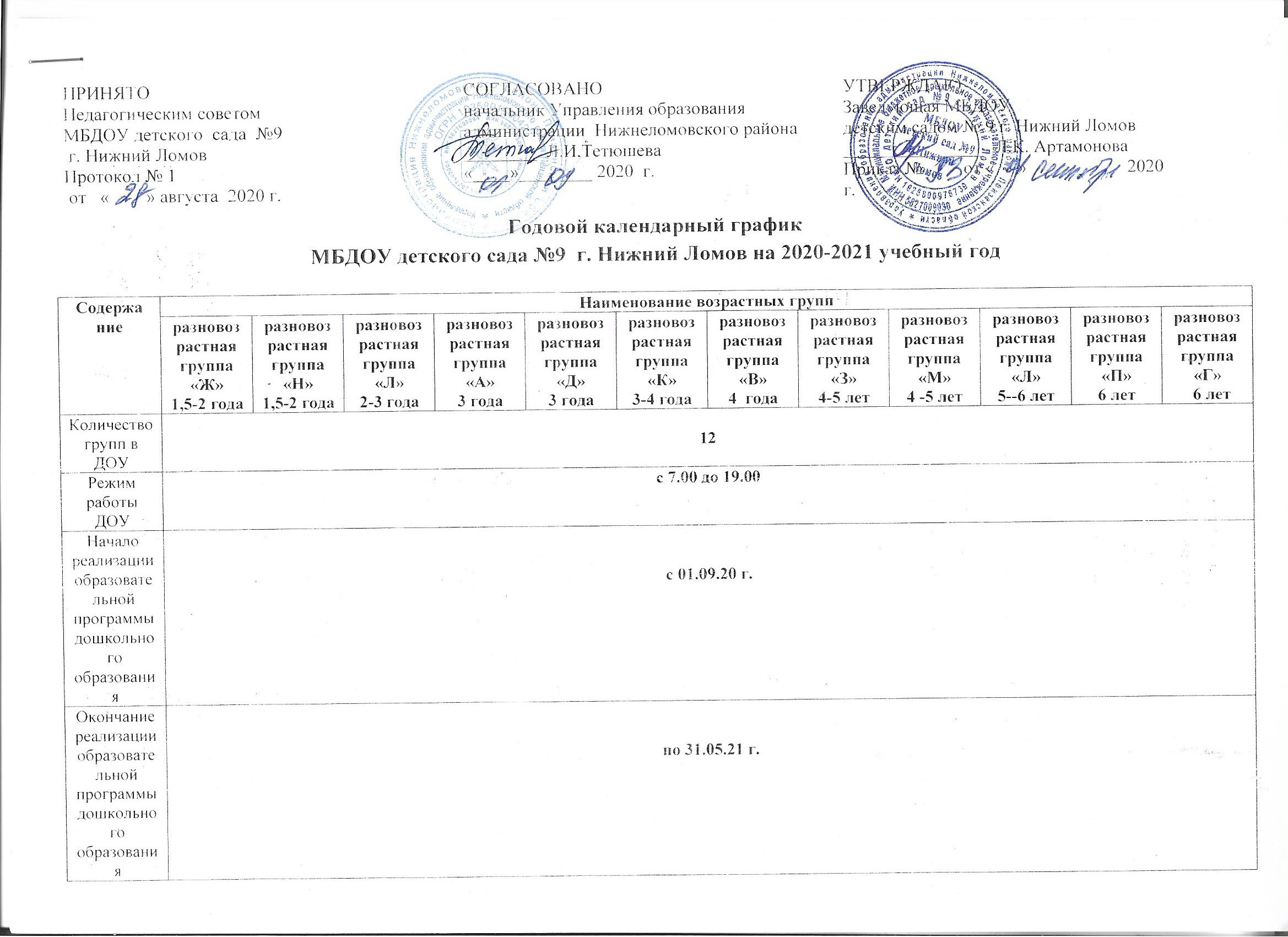 Количество недель для реализацииобразовательной программы дошкольного образования36 недель36 недель36 недель36 недель36 недель36 недель36 недель36 недель36 недель36 недель36 недель36 недельПродолжительность учебной недели5 дней (понедельник – пятница)5 дней (понедельник – пятница)5 дней (понедельник – пятница)5 дней (понедельник – пятница)5 дней (понедельник – пятница)5 дней (понедельник – пятница)5 дней (понедельник – пятница)5 дней (понедельник – пятница)5 дней (понедельник – пятница)5 дней (понедельник – пятница)5 дней (понедельник – пятница)5 дней (понедельник – пятница)Адаптационный период06.2020 г.- 08.2020 г.06.2020 г.- 08.2020 г.06.2020 г.- 08.2020 г.06.2020 г.- 08.2020 г.06.2020 г.- 08.2020 г.06.2020 г.- 08.2020 г.06.2020 г.- 08.2020 г.06.2020 г.- 08.2020 г.06.2020 г.- 08.2020 г.06.2020 г.- 08.2020 г.06.2020 г.- 08.2020 г.06.2020 г.- 08.2020 г.Максимальная продолжительность НОД (занятия)8-10 мин. 8-10 мин.2 года -8-10 мин 3 года- 15 мин    15 мин   15 мин3 года- 15 мин4 года – 20 мин  20 мин4 года – 20 мин5 лет - 20-25 мин.4 года – 20 мин5 лет - 20-25 мин.5 лет - 20-25 мин6 лет-30 мин. 30 мин. 30 мин.Количество НОД в неделю (с учетом доп. образов. услуг)10101010101010Для детей  4 лет 10 НОДДля детей 5 лет – 15 НОДДля детей  4 лет 10 НОДДля детей 5 лет – 15 НОДДля детей    5 лет – 15 НОД6 лет – 16 НОД16 НОД16 НОДОбъём недельной образовательной нагрузки (НОД)90 минут 90 минут2  года-90 минут3 года – 150 минут  150 минут 150 минут3 года – 150 минут4 года- 200 минут  200 минут4 года- 200 минут5 лет – 325 минут4 года- 200 минут5 лет – 325 минут5 лет – 325 минут 6 лет -480 минут 480 минут 480 минутОбъём  НОД  в неделю1 половина дня50 минут50 минут2  года-50 минут3 года – 150 минут   150 минут  150 минут3 года – 150 минут4 года- 200 минут  200 минут4 года- 200 минут5 лет – 225 минут4 года- 200 минут5 лет – 225 минут 5 лет – 225 минут6 лет -420 минут  -420 минут  420 минутОбъём  НОД  в неделю2 половина дня40 минут40 минут2   года-40 минут   3  года – 03    – 03    – 03  и 4 года – 0 4 года – 0   4 года – 05 лет – 100 минут4 года – 05 лет – 100 минут5 лет – 100 минут6 лет -60  минут 60  минут 60  минутОбъём недельной дополнительной образовательной нагрузки (дополнительные образовательные услуги)------Для детей 5 лет – 40 минутДля детей 5 лет – 40 минутДля детей 5 лет – 40 минутДля детей 6 лет – 60 минут  60 минут  60 минутПродолжительность перерыва между непосредственно образовательной деятельностьюНОД проводится по подгруппам в 1 и во 2 половине дня 8-10 минДля   2    лет НОД проводится по подгруппам в 1 и во 2 половине дня 8-10 минДля   2    лет НОД проводится по подгруппам в 1 и во 2 половине дня 8-10 минДля 3 лет перерыв 10 минперерыва между непосредственно образовательной деятельностью составляет 10 минперерыва между непосредственно образовательной деятельностью составляет 10 минперерыва между непосредственно образовательной деятельностью составляет 10 минперерыва между непосредственно образовательной деятельностью составляет 10 минперерыва между непосредственно образовательной деятельностью составляет 10 минперерыва между непосредственно образовательной деятельностью составляет 10 минперерыва между непосредственно образовательной деятельностью составляет 10 минперерыва между непосредственно образовательной деятельностью составляет 10 минперерыва между непосредственно образовательной деятельностью составляет 10 минСроки проведения каникулзимние: 01.01.21 г. -10.01.21 г.летние: 01.06.21 г. – 31.08.21 г.зимние: 01.01.21 г. -10.01.21 г.летние: 01.06.21 г. – 31.08.21 г.зимние: 01.01.21 г. -10.01.21 г.летние: 01.06.21 г. – 31.08.21 г.зимние: 01.01.21 г. -10.01.21 г.летние: 01.06.21 г. – 31.08.21 г.зимние: 01.01.21 г. -10.01.21 г.летние: 01.06.21 г. – 31.08.21 г.зимние: 01.01.21 г. -10.01.21 г.летние: 01.06.21 г. – 31.08.21 г.зимние: 01.01.21 г. -10.01.21 г.летние: 01.06.21 г. – 31.08.21 г.зимние: 01.01.21 г. -10.01.21 г.летние: 01.06.21 г. – 31.08.21 г.зимние: 01.01.21 г. -10.01.21 г.летние: 01.06.21 г. – 31.08.21 г.зимние: 01.01.21 г. -10.01.21 г.летние: 01.06.21 г. – 31.08.21 г.зимние: 01.01.21 г. -10.01.21 г.летние: 01.06.21 г. – 31.08.21 г.зимние: 01.01.21 г. -10.01.21 г.летние: 01.06.21 г. – 31.08.21 г.Праздничные   выходные дниПраздничные   выходные дниПраздничные   выходные дниПраздничные   выходные дниПраздничные   выходные дниПраздничные   выходные дниПраздничные   выходные дниПраздничные   выходные дниПраздничные   выходные дниПраздничные   выходные дниПраздничные   выходные дниПраздничные   выходные дниПраздничные   выходные дниДень народного единства03.11.20г .03.11.20г .03.11.20г .03.11.20г .03.11.20г .03.11.20г .03.11.20г .03.11.20г .03.11.20г .03.11.20г .03.11.20г .03.11.20г .Новогодние праздники01.01.21 г. – 08 01.21 г.01.01.21 г. – 08 01.21 г.01.01.21 г. – 08 01.21 г.01.01.21 г. – 08 01.21 г.01.01.21 г. – 08 01.21 г.01.01.21 г. – 08 01.21 г.01.01.21 г. – 08 01.21 г.01.01.21 г. – 08 01.21 г.01.01.21 г. – 08 01.21 г.01.01.21 г. – 08 01.21 г.01.01.21 г. – 08 01.21 г.01.01.21 г. – 08 01.21 г.День защитника Отечества23.02.21 г .23.02.21 г .23.02.21 г .23.02.21 г .23.02.21 г .23.02.21 г .23.02.21 г .23.02.21 г .23.02.21 г .23.02.21 г .23.02.21 г .23.02.21 г .Международный женский день  06.03.21 г.-  08.03.21 г.   06.03.21 г.-  08.03.21 г.   06.03.21 г.-  08.03.21 г.   06.03.21 г.-  08.03.21 г.   06.03.21 г.-  08.03.21 г.   06.03.21 г.-  08.03.21 г.   06.03.21 г.-  08.03.21 г.   06.03.21 г.-  08.03.21 г.   06.03.21 г.-  08.03.21 г.   06.03.21 г.-  08.03.21 г.   06.03.21 г.-  08.03.21 г.   06.03.21 г.-  08.03.21 г. Праздник весны и труда  01.05.21 г.-03.05.2021 г.   01.05.21 г.-03.05.2021 г.   01.05.21 г.-03.05.2021 г.   01.05.21 г.-03.05.2021 г.   01.05.21 г.-03.05.2021 г.   01.05.21 г.-03.05.2021 г.   01.05.21 г.-03.05.2021 г.   01.05.21 г.-03.05.2021 г.   01.05.21 г.-03.05.2021 г.   01.05.21 г.-03.05.2021 г.   01.05.21 г.-03.05.2021 г.   01.05.21 г.-03.05.2021 г. День Победы  8.05.21 г.-11.05.2021 г.  8.05.21 г.-11.05.2021 г.  8.05.21 г.-11.05.2021 г.  8.05.21 г.-11.05.2021 г.  8.05.21 г.-11.05.2021 г.  8.05.21 г.-11.05.2021 г.  8.05.21 г.-11.05.2021 г.  8.05.21 г.-11.05.2021 г.  8.05.21 г.-11.05.2021 г.  8.05.21 г.-11.05.2021 г.  8.05.21 г.-11.05.2021 г.  8.05.21 г.-11.05.2021 г.День России 12.06.21-14.06.2021  г. 12.06.21-14.06.2021  г. 12.06.21-14.06.2021  г. 12.06.21-14.06.2021  г. 12.06.21-14.06.2021  г. 12.06.21-14.06.2021  г. 12.06.21-14.06.2021  г. 12.06.21-14.06.2021  г. 12.06.21-14.06.2021  г. 12.06.21-14.06.2021  г. 12.06.21-14.06.2021  г. 12.06.21-14.06.2021  г.